Министерство науки и высшего образования РФСовет ректоров вузов Томской областиОткрытая региональная межвузовская олимпиада2019-2020ФИЗИКА 11 классII этап На горизонтальной плоскости лежит стеклянный шар радиуса R = 0,1 м. Тонкий луч света падает на шар параллельно горизонтальной плоскости на высоте h1 = 0,14 м. Показатель преломления стекла n = 1,5. Определите в градусах угол преломления луча в шаре.Оценка задания № 1 – 10 балловВ вертикальном теплоизолированном цилиндрическом сосуде объемом 2 л с подвижным тяжелым поршнем массой 10 кг и площадью 20 см2 находится гелий. Его начальное давление 10 кПа, начальная температура 300 К. Наружное атмосферное давление отсутствует. Поршень удерживают на самом верху сосуда, в некоторый момент его отпускают, и он начинает падать. Сначала он разгоняется за счет силы тяжести, потом тормозится за счет повышения давления гелия. Найдите значения объема и температуры гелия в тот момент, когда поршень будет замедлять свое движение с ускорением, вдвое меньшим начального.Пуля массы m летит с некоторой скоростью v. На её пути находится покоящийся шар массой M, выполненный из того же материала, что и пуля. Происходит лобовое столкновение и пуля застревает в шаре. Определите, какое должно быть отношение массы пули и массы шара, чтобы в результате столкновения их температуры увеличились максимально.Оценка заданий №№  2-3 – по 15 балловВ плоском конденсаторе с площадью пластин S и расстоянием между ними d, заполненном диэлектриком с диэлектрической проницаемостью , находится емкость кубической формы, заполненная воздухом, с длиной стороны L (L<d) (см. рисунок). Найти емкость конденсатора. 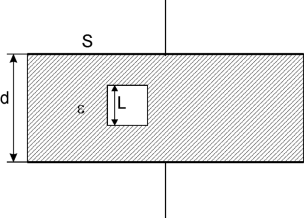 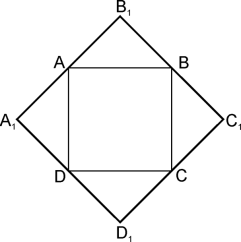 Из проволоки спаяли квадрат ABCD и измерили сопротивление между точками А и В. После этого взяли проволоку из того же материала, но с другим диаметром. Из второй проволоки сделали квадрат A1B1C1D1 и припаяли его к первому так, как показано на рисунке. При измерении сопротивления получившейся конструкции между точками А1 и В1 оказалось, что результаты двух измерений совпали. Определить отношение площадей поперечного сечения двух проволок.Оценка заданий №№  4-5 – по 30 балловВнимание! Задача считается решённой, если, помимо правильного ответа, приведены необходимые объяснения.Желаем успеха!